ПЛАН РАБОТЫ Совета по профилактике правонарушений и неуспеваемости обучающихся ГПОАУ АО «Амурский аграрный колледж»отделение № 1 (г. Благовещенск)на 2022-2023 учебный годБлаговещенск, 2022План работы на 2022-2023 учебный год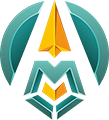 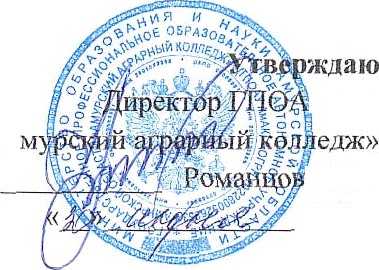 № п/пРассматриваемые вопросыСрокиОтветственныеОтметка об исполненииПланирование работы Советапрофилактики на 2022-2023 учебный годСентябрь 2022Заместитель директора по воспитательной работе, социальный педагог, педагог-психолог, заведующие отделениями, представители родительского комитета, представители студенческого совета, кураторы учебных группУтверждение списка членов Совета профилактикиСентябрь 2022Заместитель директора по воспитательной работе, социальный педагог, педагог-психолог, заведующие отделениями, представители родительского комитета, представители студенческого совета, кураторы учебных группРассмотрение списка обучающихся «группы риска», обсуждение сроков снятия с учета обучающихсяСентябрь 2022Заместитель директора по воспитательной работе, социальный педагог, педагог-психолог, заведующие отделениями, представители родительского комитета, представители студенческого совета, кураторы учебных группАнализ поступившего контингента (из малообеспеченных, многодетных, неблагополучных семей)Сентябрь 2022Заместитель директора по воспитательной работе, социальный педагог, педагог-психолог, заведующие отделениями, представители родительского комитета, представители студенческого совета, кураторы учебных группАнализ адаптации обучающихся нового набораСентябрь 2022Заместитель директора по воспитательной работе, социальный педагог, педагог-психолог, заведующие отделениями, представители родительского комитета, представители студенческого совета, кураторы учебных группАнализ результатов тестирования обучающихся нового набора к склонности различного рода зависимостямСентябрь 2022Заместитель директора по воспитательной работе, социальный педагог, педагог-психолог, заведующие отделениями, представители родительского комитета, представители студенческого совета, кураторы учебных группРассмотрение обучающихся совершивших преступления, правонарушенияСентябрь 2022Заместитель директора по воспитательной работе, социальный педагог, педагог-психолог, заведующие отделениями, представители родительского комитета, представители студенческого совета, кураторы учебных группВовлечение обучающихся, состоящих на учете в ПДН, УФСИН, ГАУЗ АО «АОНД» «Амурский областной наркологический диспансер», вовлечение сирот, инвалидов в кружки и спортивные секцииСентябрь 2022Заместитель директора по воспитательной работе, социальный педагог, педагог-психолог, заведующие отделениями, представители родительского комитета, представители студенческого совета, кураторы учебных группНаправление  запросов об обучающихся стоящих на различных видах учета  Сентябрь 2022Заместитель директора по воспитательной работе, социальный педагог, педагог-психолог, заведующие отделениями, представители родительского комитета, представители студенческого совета, кураторы учебных группПодведение итогов проведения «Месячника правовых знаний»Октябрь 2022Заместитель директора по воспитательной работе, социальный педагог, педагог-психолог, заведующие отделениями, представители родительского комитета, представители студенческого совета, кураторы учебных групп, инспектор ПДНМониторинг занятости обучающихся в свободное время (отдельно для обучающихся «группы риска»)Октябрь 2022Заместитель директора по воспитательной работе, социальный педагог, педагог-психолог, заведующие отделениями, представители родительского комитета, представители студенческого совета, кураторы учебных групп, инспектор ПДНАнализ проведенных мероприятий, направленных на формирование здорового образа жизни обучающихся, профилактику девиантного поведенияОктябрь 2022Заместитель директора по воспитательной работе, социальный педагог, педагог-психолог, заведующие отделениями, представители родительского комитета, представители студенческого совета, кураторы учебных групп, инспектор ПДНАнализ результатов медицинского обследования обучающихся специалистами из ГАУЗ АО «АОНД» «Амурский областной наркологический диспансер» (на предмет употребление ПАВ)Октябрь 2022Заместитель директора по воспитательной работе, социальный педагог, педагог-психолог, заведующие отделениями, представители родительского комитета, представители студенческого совета, кураторы учебных групп, инспектор ПДНРассмотрение обучающихся имеющих академическую задолженность по предметам, пропуски занятий без уважительной причиныОктябрь 2022Заместитель директора по воспитательной работе, социальный педагог, педагог-психолог, заведующие отделениями, представители родительского комитета, представители студенческого совета, кураторы учебных групп, инспектор ПДНРассмотрение обучающихся совершивших правонарушения, преступления, нарушение правил проживания в общежитииОктябрь 2022Заместитель директора по воспитательной работе, социальный педагог, педагог-психолог, заведующие отделениями, представители родительского комитета, представители студенческого совета, кураторы учебных групп, инспектор ПДНПостановка, снятие обучающихся с учетаОктябрь 2022Заместитель директора по воспитательной работе, социальный педагог, педагог-психолог, заведующие отделениями, представители родительского комитета, представители студенческого совета, кураторы учебных групп, инспектор ПДНОбследование жилищных условий обучающихся «группы риска», составление актовОктябрь 2022Заместитель директора по воспитательной работе, социальный педагог, педагог-психолог, заведующие отделениями, представители родительского комитета, представители студенческого совета, кураторы учебных групп, инспектор ПДНДиагностика социальных условий жизни обучающихся  (семья, круг общения, интересы и потребности)Ноябрь 2022Заместитель директора по воспитательной работе, социальный педагог, педагог-психолог, заведующие отделениями, представители родительского комитета, представители студенческого совета, кураторы учебных групп, инспектор ПДНАнализ проведенных мероприятий, направленных на формирование здорового образа жизни обучающихся, профилактику девиантного поведенияНоябрь 2022Заместитель директора по воспитательной работе, социальный педагог, педагог-психолог, заведующие отделениями, представители родительского комитета, представители студенческого совета, кураторы учебных групп, инспектор ПДНРассмотрение обучающихся имеющих академическую задолженность по предметам, пропуски занятий без уважительной причиныНоябрь 2022Заместитель директора по воспитательной работе, социальный педагог, педагог-психолог, заведующие отделениями, представители родительского комитета, представители студенческого совета, кураторы учебных групп, инспектор ПДНРассмотрение обучающихся совершивших правонарушения, преступления, нарушение правил проживания в общежитииНоябрь 2022Заместитель директора по воспитательной работе, социальный педагог, педагог-психолог, заведующие отделениями, представители родительского комитета, представители студенческого совета, кураторы учебных групп, инспектор ПДНПостановка, снятие обучающихся с учетаНоябрь 2022Заместитель директора по воспитательной работе, социальный педагог, педагог-психолог, заведующие отделениями, представители родительского комитета, представители студенческого совета, кураторы учебных групп, инспектор ПДНПодведение итогов по успеваемости и посещаемости обучающихся, в том числе «группы риска»Декабрь 2022Заместитель директора по воспитательной работе, социальный педагог, педагог-психолог, заведующие отделениями, представители родительского комитета, представители студенческого совета, кураторы учебных групп, инспектор ПДНАнализ проведенных мероприятий, направленных на формирование здорового образа жизни обучающихся, профилактику девиантного поведенияДекабрь 2022Заместитель директора по воспитательной работе, социальный педагог, педагог-психолог, заведующие отделениями, представители родительского комитета, представители студенческого совета, кураторы учебных групп, инспектор ПДНРассмотрение обучающихся совершивших правонарушения, преступления, нарушение правил проживания в общежитииДекабрь 2022Заместитель директора по воспитательной работе, социальный педагог, педагог-психолог, заведующие отделениями, представители родительского комитета, представители студенческого совета, кураторы учебных групп, инспектор ПДНПостановка, снятие обучающихся с учетаДекабрь 2022Заместитель директора по воспитательной работе, социальный педагог, педагог-психолог, заведующие отделениями, представители родительского комитета, представители студенческого совета, кураторы учебных групп, инспектор ПДНОрганизация работы с обучающимися на зимние каникулыДекабрь 2022Заместитель директора по воспитательной работе, социальный педагог, педагог-психолог, заведующие отделениями, представители родительского комитета, представители студенческого совета, кураторы учебных групп, инспектор ПДНКорректировка списков обучающихся состоящих на учете Январь 2023Заместитель директора по воспитательной работе, социальный педагог, педагог-психолог, заведующие отделениями, представители родительского комитета, представители студенческого совета, кураторы учебных групп, инспектор ПДННаправление  запросов об обучающихся стоящих на различных видах учета  Январь 2023Заместитель директора по воспитательной работе, социальный педагог, педагог-психолог, заведующие отделениями, представители родительского комитета, представители студенческого совета, кураторы учебных групп, инспектор ПДНРассмотрение обучающихся имеющих академическую задолженность по предметам, пропуски занятий без уважительной причиныЯнварь 2023Заместитель директора по воспитательной работе, социальный педагог, педагог-психолог, заведующие отделениями, представители родительского комитета, представители студенческого совета, кураторы учебных групп, инспектор ПДНРассмотрение обучающихся совершивших правонарушения, преступления, нарушение правил проживания в общежитииЯнварь 2023Заместитель директора по воспитательной работе, социальный педагог, педагог-психолог, заведующие отделениями, представители родительского комитета, представители студенческого совета, кураторы учебных групп, инспектор ПДНПостановка, снятие обучающихся с учетаЯнварь 2023Заместитель директора по воспитательной работе, социальный педагог, педагог-психолог, заведующие отделениями, представители родительского комитета, представители студенческого совета, кураторы учебных групп, инспектор ПДНОтчет кураторов групп по работе с обучающимися «группы риска»Февраль 2023Заместитель директора по воспитательной работе, социальный педагог, педагог-психолог, заведующие отделениями, представители родительского комитета, представители студенческого совета, кураторы учебных групп, инспектор ПДНАнализ мониторинга занятости обучающихся в свободное время (отдельно для обучающихся «группы риска»)Февраль 2023Заместитель директора по воспитательной работе, социальный педагог, педагог-психолог, заведующие отделениями, представители родительского комитета, представители студенческого совета, кураторы учебных групп, инспектор ПДНАнализ проведенных мероприятий, направленных на формирование здорового образа жизни обучающихся, профилактику девиантного поведенияФевраль 2023Заместитель директора по воспитательной работе, социальный педагог, педагог-психолог, заведующие отделениями, представители родительского комитета, представители студенческого совета, кураторы учебных групп, инспектор ПДНРассмотрение обучающихся имеющих академическую задолженность по предметам, пропуски занятий без уважительной причиныФевраль 2023Заместитель директора по воспитательной работе, социальный педагог, педагог-психолог, заведующие отделениями, представители родительского комитета, представители студенческого совета, кураторы учебных групп, инспектор ПДНРассмотрение обучающихся совершивших правонарушения, преступления, нарушение правил проживания в общежитииФевраль 2023Заместитель директора по воспитательной работе, социальный педагог, педагог-психолог, заведующие отделениями, представители родительского комитета, представители студенческого совета, кураторы учебных групп, инспектор ПДНПостановка, снятие обучающихся с учетаФевраль 2023Заместитель директора по воспитательной работе, социальный педагог, педагог-психолог, заведующие отделениями, представители родительского комитета, представители студенческого совета, кураторы учебных групп, инспектор ПДНАнализ проведенных мероприятий, направленных на формирование здорового образа жизни обучающихся, профилактику девиантного поведенияМарт 2023Заместитель директора по воспитательной работе, социальный педагог, педагог-психолог, заведующие отделениями, представители родительского комитета, представители студенческого совета, кураторы учебных групп, инспектор ПДНРассмотрение обучающихся имеющих академическую задолженность по предметам, пропуски занятий без уважительной причиныМарт 2023Заместитель директора по воспитательной работе, социальный педагог, педагог-психолог, заведующие отделениями, представители родительского комитета, представители студенческого совета, кураторы учебных групп, инспектор ПДНРассмотрение обучающихся совершивших правонарушения, преступления, нарушение правил проживания в общежитииМарт 2023Заместитель директора по воспитательной работе, социальный педагог, педагог-психолог, заведующие отделениями, представители родительского комитета, представители студенческого совета, кураторы учебных групп, инспектор ПДНПостановка, снятие обучающихся с учетаМарт 2023Заместитель директора по воспитательной работе, социальный педагог, педагог-психолог, заведующие отделениями, представители родительского комитета, представители студенческого совета, кураторы учебных групп, инспектор ПДНОтчет социального педагога о состоянии правонарушений и преступности среди обучающихся отделения колледжаАпрель  2023Заместитель директора по воспитательной работе, социальный педагог, педагог-психолог, заведующие отделениями, представители родительского комитета, представители студенческого совета, кураторы учебных групп, инспектор ПДНАнализ проведенных мероприятий, направленных на формирование здорового образа жизни обучающихся, профилактику девиантного поведенияАпрель  2023Заместитель директора по воспитательной работе, социальный педагог, педагог-психолог, заведующие отделениями, представители родительского комитета, представители студенческого совета, кураторы учебных групп, инспектор ПДНРассмотрение обучающихся имеющих академическую задолженность по предметам, пропуски занятий без уважительной причиныАпрель  2023Заместитель директора по воспитательной работе, социальный педагог, педагог-психолог, заведующие отделениями, представители родительского комитета, представители студенческого совета, кураторы учебных групп, инспектор ПДНРассмотрение обучающихся совершивших правонарушения, преступления, нарушение правил проживания в общежитииАпрель  2023Заместитель директора по воспитательной работе, социальный педагог, педагог-психолог, заведующие отделениями, представители родительского комитета, представители студенческого совета, кураторы учебных групп, инспектор ПДНПостановка, снятие обучающихся с учетаАпрель  2023Заместитель директора по воспитательной работе, социальный педагог, педагог-психолог, заведующие отделениями, представители родительского комитета, представители студенческого совета, кураторы учебных групп, инспектор ПДНАнализ проведенных мероприятий, направленных на формирование здорового образа жизни обучающихся, профилактику девиантного поведенияМай 2023Заместитель директора по воспитательной работе, социальный педагог, педагог-психолог, заведующие отделениями, представители родительского комитета, представители студенческого совета, кураторы учебных групп, инспектор ПДНРассмотрение обучающихся имеющих академическую задолженность по предметам, пропуски занятий без уважительной причиныМай 2023Заместитель директора по воспитательной работе, социальный педагог, педагог-психолог, заведующие отделениями, представители родительского комитета, представители студенческого совета, кураторы учебных групп, инспектор ПДНРассмотрение обучающихся совершивших правонарушения, преступления, нарушение правил проживания в общежитииМай 2023Заместитель директора по воспитательной работе, социальный педагог, педагог-психолог, заведующие отделениями, представители родительского комитета, представители студенческого совета, кураторы учебных групп, инспектор ПДНПостановка, снятие обучающихся с учетаМай 2023Заместитель директора по воспитательной работе, социальный педагог, педагог-психолог, заведующие отделениями, представители родительского комитета, представители студенческого совета, кураторы учебных групп, инспектор ПДНОтчет социального педагога по итогам работы Совета профилактик  за учебный годИюнь 2023Заместитель директора по воспитательной работе, социальный педагог, педагог-психолог, заведующие отделениями, представители родительского комитета, представители студенческого совета, кураторы учебных групп, инспектор ПДНПодведение итогов по успеваемости и посещаемости обучающихся, в том числе «группы риска»Июнь 2023Заместитель директора по воспитательной работе, социальный педагог, педагог-психолог, заведующие отделениями, представители родительского комитета, представители студенческого совета, кураторы учебных групп, инспектор ПДНРассмотрение обучающихся имеющих академическую задолженность по предметам, пропуски занятий без уважительной причиныИюнь 2023Заместитель директора по воспитательной работе, социальный педагог, педагог-психолог, заведующие отделениями, представители родительского комитета, представители студенческого совета, кураторы учебных групп, инспектор ПДНРассмотрение обучающихся совершивших правонарушения, преступления, нарушение правил проживания в общежитииИюнь 2023Заместитель директора по воспитательной работе, социальный педагог, педагог-психолог, заведующие отделениями, представители родительского комитета, представители студенческого совета, кураторы учебных групп, инспектор ПДНПостановка, снятие обучающихся с учетаИюнь 2023Заместитель директора по воспитательной работе, социальный педагог, педагог-психолог, заведующие отделениями, представители родительского комитета, представители студенческого совета, кураторы учебных групп, инспектор ПДН